FORMULARZ REJESTRACYJNY - WARSZTATYXIV Międzynarodową Konferencję Naukowo – Szkoleniową„Program służby wobec Człowieka w  medycynie paliatywnej i opiece hospicyjnej. Aspekt medyczny, filozoficzny, etyczny, prawny i kulturowy" Wrocław, 06.12-08.12.2018r.Miejsce warsztatów 06.12.2018 16:00-18:00:
Wydział Nauk o Zdrowiu,
ul. K. Bartla 5, 51-618 WrocławWpłaty prosimy dokonywać na konto:           BZ WBK XXXV O/Wrocław  35 1500 1793 1217 9000 9997 0000 z dopiskiem" opieka paliatywna”Termin zgłoszenia oraz uiszczenia opłaty za udział w konferencji: do 02.12.2018. Formularz rejestracyjny wraz z dowodem wpłaty należy przesłać na adres mailowy: konferencja10@gmail.com lub aleksandra.lisowska@umed.wroc.pl                                   DANE UCZESTNIKA KONFERENCJIIMIĘ I NAZWISKOStanowisko/ tytuł naukowyMiejsce pracyTelefon/e-mailPROSZĘ ZAZNACZYĆ„x”WARSZTATKOSZT UCZESTNICTWA:    50zł1. Leczenie ran.2. Stymulacja Bazalna Paliatywna.3. Obrzęk limfatyczny.4. Leczenie żywieniowe pacjentów hospicyjno-paliatywnych.5. Komunikacja narracyjna w medycynie.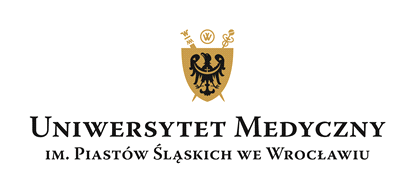 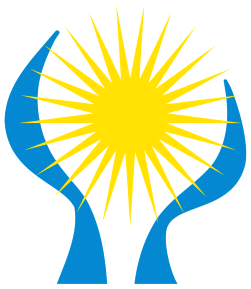 